Gesetz der großen Zahlen – Ein Zufallsexperiment durchführen Zufallsgerät: Kronkorken Ergebnismenge: Ω = {Rücken, Kante}Versuchsreihe mit 100 Durchführungen (Partnerarbeit)Führt das Zufallsexperiment zu zweit durch. Ein Partner führt das Zufallsexperiment durch, der andere dokumentiert die Ausgänge. Nach 100 Durchführungen wechselt ihr die Rollen. Ergebnisse der einzelnen Versuchsreihen (Gruppenarbeit)Alle Gruppenmitglieder aus dem Zufallsexperiment „Kronkorken“ finden sich zusammen und sammeln die absoluten Häufigkeiten der Ergebnisse in der Tabelle. Relative Häufigkeiten Berechne aus der Tabelle der absoluten Häufigkeiten die relativen Häufigkeiten.  Entwicklung der relativen Häufigkeiten bei langen Versuchsreihen Zeichne die relativen Häufigkeiten für „Rücken“ und „Kante“ in zwei verschiedenen Farben ein. 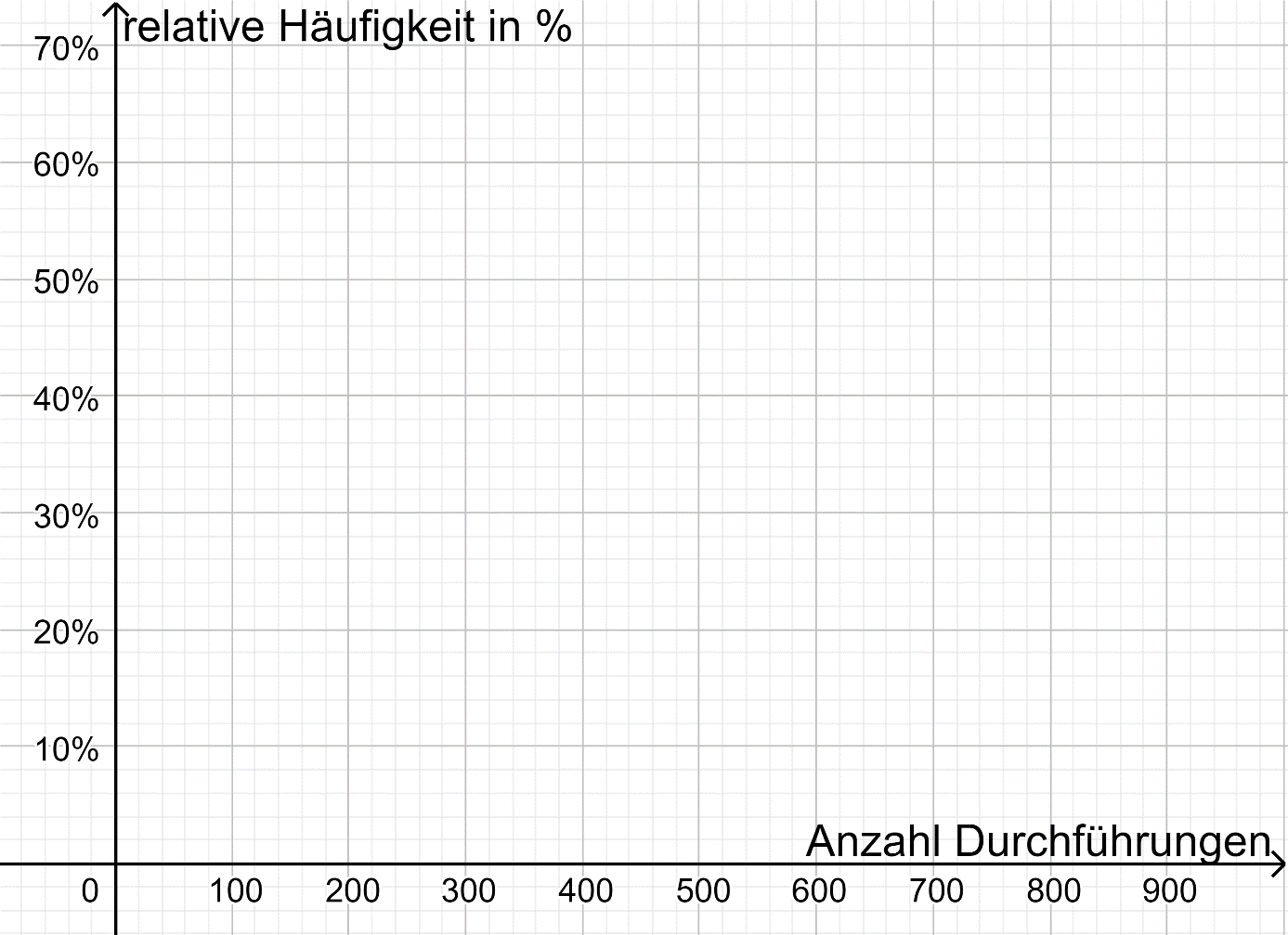 Auswertung1. Vergleicht eure Ergebnisse (Tabelle aus 2., Diagramm aus 3.).2. Nennt und erklärt mögliche Unterschiede. 3. Welche Vorhersagen kann man mithilfe der Tabelle und des Diagramms treffen?ErgebnisErgebnisRückenKanteStrichlistenach 10 Durchführungennach 10 Durchführungennach 10 DurchführungenAbsolute HäufigkeitRelative Häufigkeit  = _____ % = _____ %nach 25 Durchführungennach 25 Durchführungennach 25 DurchführungenAbsolute Häufigkeit = _____ % = _____ %Relative Häufigkeitnach 50 Durchführungennach 50 Durchführungennach 50 DurchführungenAbsolute HäufigkeitRelative Häufigkeitnach 100 Durchführungennach 100 Durchführungennach 100 DurchführungenAbsolute HäufigkeitRelative HäufigkeitErgebnisErgebnisDurchführungenRückenKante100100100100100100100100100ErgebnisErgebnisRelative Häufigkeit nach …DurchführungenRückenKante100 = _____ % = _____ %200 = _____ % = _____ %300 = _____ % = _____ %400500600700800900ErgebnisRückenKanteFarbe